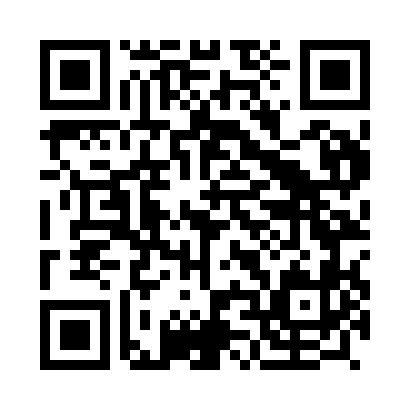 Prayer times for Vilarinho, PortugalMon 1 Apr 2024 - Tue 30 Apr 2024High Latitude Method: Angle Based RulePrayer Calculation Method: Muslim World LeagueAsar Calculation Method: HanafiPrayer times provided by https://www.salahtimes.comDateDayFajrSunriseDhuhrAsrMaghribIsha1Mon5:427:151:356:057:569:232Tue5:407:131:356:057:579:243Wed5:387:111:346:067:589:264Thu5:367:101:346:077:599:275Fri5:347:081:346:078:009:286Sat5:337:071:336:088:019:297Sun5:317:051:336:098:029:318Mon5:297:031:336:098:039:329Tue5:277:021:336:108:049:3310Wed5:257:001:326:118:059:3511Thu5:236:591:326:118:069:3612Fri5:216:571:326:128:079:3713Sat5:206:561:326:138:089:3814Sun5:186:541:316:138:099:4015Mon5:166:531:316:148:109:4116Tue5:146:511:316:148:119:4217Wed5:126:501:316:158:129:4418Thu5:106:481:306:168:139:4519Fri5:096:471:306:168:149:4720Sat5:076:451:306:178:159:4821Sun5:056:441:306:178:169:4922Mon5:036:431:306:188:179:5123Tue5:016:411:296:198:189:5224Wed4:596:401:296:198:199:5325Thu4:586:391:296:208:209:5526Fri4:566:371:296:208:219:5627Sat4:546:361:296:218:229:5828Sun4:526:351:296:218:239:5929Mon4:516:331:286:228:2410:0130Tue4:496:321:286:238:2510:02